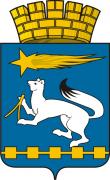 ДУМА ГОРОДСКОГО ОКРУГА НИЖНЯЯ САЛДАР Е Ш Е Н И Е 28.01.2016                                                                                                    № 60/4О  внесении изменений в Правила землепользования и застройкигорода Нижняя Салда      	В соответствии с Земельным кодексом Российской Федерации, Градостроительным кодексом Российской Федерации,   Федеральным законом от 6 октября 2003 года № 131-ФЗ «Об общих принципах организации местного самоуправления в Российской Федерации», пунктом 12 статьи 34 Федерального закона от 23 июня 2014 года № 171-ФЗ «О внесении изменений в Земельный кодекс Российской Федерации и отдельные законодательные акты Российской Федерации», с целью приведения видов разрешенного использования земельных участков в соответствии с Классификатором, утвержденным  приказом Минэкономразвития Российской Федерации от 01 сентября 2014 года  № 540 «Об утверждении классификатора видов разрешённого использования земельных участков», в соответствии с приказом Министерства экономического развития Российской Федерации от 30.09.2015 № 709 «О внесении изменений в классификатор видов разрешенного использования земельных участков, утвержденный приказом Минэкономразвития России от 01 сентября 2014 года № 540»,  руководствуясь Уставом городского округа Нижняя Салда,  учитывая решение Градостроительного Совета по обсуждению проекта о внесении изменений в Правила землепользования и застройки города Нижняя Салда (протокол от 15.09.2015), Дума городского округа Нижняя СалдаР Е Ш И Л А :			1. Внести в Правила землепользования и  застройки города Нижняя Салда, утвержденные  решением Думы городского округа Нижняя Салда от 17.08.2008 года № 3/9 (с изменениями, внесенными решениями Думы городского округа Нижняя Салда от 18.12.2012 № 16/2, от 23.01.2014  № 33/4, от 19.06.2014  № 38/9, от 18.09.2014 № 41/5, от 29.01.2015 № 47/5, от 21.05.2015 № 51/10, от 15.07.2015 № 53/8, от 15.10.2015 № 56/8, от 19.11.2015 № 57/12, от 17.12.2015 № 58/10) следующие изменения:1.1. в статье 73 «Градостроительные регламенты по видам и параметрам разрешенного использования недвижимости» части 3 «Градостроительные регламенты»:1.1.1. перечень основных видов разрешённого использования недвижимости  зоны Ж-1 «Зона жилых домов усадебного типа» дополнить следующим видом:- малоэтажная жилая застройка (индивидуальное жилищное строительство; размещение дачных домов и садовых домов).2. Опубликовать настоящее решение в газете «Городской вестник плюс» и разместить на официальном сайте городского округа Нижняя Салда.3. Контроль над исполнением настоящего решения возложить на главу городского округа Нижняя Салда Е.В. Матвееву.Глава городского округа                                                                   Е.В. Матвеева